Title of the paper (TIMES NEW ROMAN, Bold, 12pt, caps)FIRST AUTHOR1, SECOND AUTHOR2, …, NTH AUTHORN (TIMES NEW ROMAN, 11 pt, caps)1Author1 Institutional Affiliation, author1@mailserver.com (Times New Roman, italic, 11pt)2Author2 Institutional Affiliation, author2@mailserver.comNAuthorN Institutional Affiliation, authorN@mailserver.comKeywords: 3 to 6 keywords. (Times New Roman, italic, 10pt)In this template, you can find a definition of Microsoft Word styles for your paper. Keep two lines of space minimum between keywords and the text.The body of the text uses the Normal style, which is formatted in Times New Roman 10 pt, with the paragraph justified, single line-spacing and no spacing after paragraph. If you use titles, we recommend using two heading levels at most.Page set-up is DIN A4 format, single column, margins all equal at 2 cm on left, right, top and bottom of the page. Do not indent the beginning of the lines. The abstract maximum length is 2 pages, including figures, tables. The document must not have page numbering.Do not use footnotes.Papers are submitted as Microsoft Word or PDF files. The template should not be modified. Authors tend to change margins, fonts or font size, paragraph spacing to adjust the paper to the maximum number of pages. 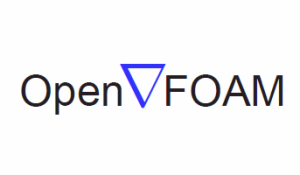 Figure 0: Title of figureFigures, tables, equations or other elements should be centre aligned, and as close as possible to the text where they are referenced. The caption should use “OFWCaption” style – Times New Roman Bold, 9 pt, as shown in Figure 1.Text may flow around figures or tables.The caption of tables should be above the table. Table 1: Title of tableEquations should be indented and numbered.					(1)Referencing uses IEEE style. For a quick reference, please consult http://www.ieee.org/documents/ieeecitationref.pdf.AcknowledgementsThe authors thank all those involved in the organisation of OFW11 and to all the contributors that will enrich this event. ReferencesOpenCFD, OpenFOAM: The Open Source CFD Toolbox. User Guide Version 1.4, OpenCFD Limited, Reading UK, Apr. 2007. J. D. Anderson, Jr, Modern Compressible Flow: With Historical Perspective, 3rd ed. New York: McGraw-Hill, 2003.